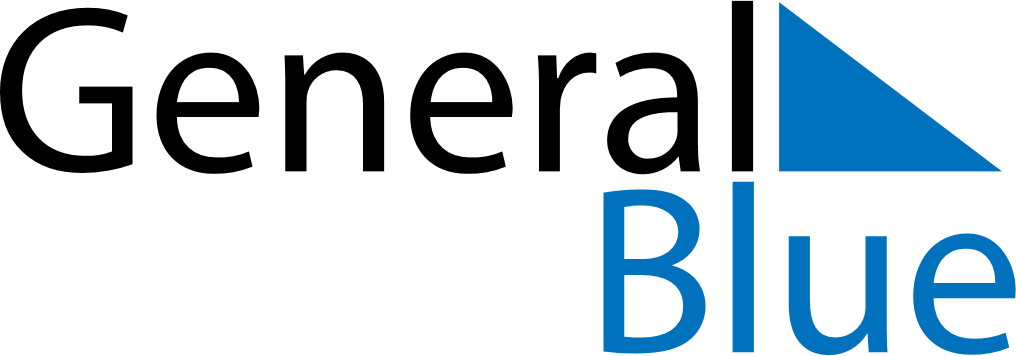 May 2030May 2030May 2030May 2030CanadaCanadaCanadaSundayMondayTuesdayWednesdayThursdayFridayFridaySaturday12334567891010111213141516171718Mother’s Day1920212223242425Victoria Day26272829303131